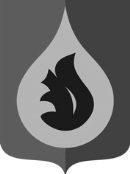 АДМИНИСТРАЦИЯГОРОДСКОго ПОСЕЛЕНИя федоровскийСУРГУТСКОГО РАЙОНАХАНТЫ-МАНСИЙСКОГО АВТОНОМНОГО ОКРУГА - ЮГРЫП О С Т А Н О В Л Е Н И Е«15» декабря 2021 года                                                                                          №728-ппгт. ФедоровскийОб утверждении Программы профилактики рисков причинения вреда (ущерба) охраняемым законом ценностям при осуществлении муниципального контроля за соблюдением Правил благоустройства на территории городского поселения Федоровский на 2022 годВ соответствии с частью 4 статьи 44 Федерального закона от 31.07.2020 №248-ФЗ «О государственном контроле (надзоре) и муниципальном контроле», постановлением Правительства Российской Федерации от 25.06.2021 №990 «Об утверждении правил разработки и утверждения контрольными (надзорными) органами программы профилактики рисков причинения вреда (ущерба) охраняемым законом ценностей», распоряжением Губернатора Ханты-Мансийского автономного округа – Югра от 23.04.2021 №113-рг «О планах-графиках подготовки правовых актов в целях реализации Федерального закона от 31.07.2020 №248-ФЗ «О государственном контроле (надзоре) и муниципальном контроле в Российской Федерации»:1. Утвердить Программу профилактики рисков причинения вреда (ущерба) охраняемым законом ценностям при осуществлении муниципального контроля за соблюдением Правил благоустройства на территории городского поселения Федоровский на 2022 год, согласно приложению к настоящему постановлению. 2. Признать утратившим силу постановление администрации городского поселения Федоровский от 18.12.2020 №610-п «Об утверждении Программы мероприятий, направленных на профилактику нарушений обязательных требований, требований, установленных муниципальными правовыми актами, при осуществлении муниципального контроля за соблюдением Правил благоустройства территории городского поселения Федоровский на 2021 год и плановый период 2022 и 2023 годов».3. Настоящее постановление подлежит размещению на официальном сайте органов местного самоуправления городского поселения Федоровский.4. Настоящее постановление вступает в силу с даты подписания и распространяет свое действие на правоотношения, возникающие с 1 января 2022 года. 5. Контроль за выполнением настоящего постановления возложить на заместителя главы поселения – начальника управления ЖКХ, земельных и имущественных отношений администрации городского поселения Федоровский Пастушка С.И.Исполняющий обязанности главы городского поселения Федоровский                                                         С.И. ПастушокПриложение к постановлениюадминистрации городского поселения Федоровский  от 15.12.2021 №728-пПрограммапрофилактики рисков причинения вреда (ущерба) охраняемым законом ценностям при осуществлении муниципального контроля за соблюдением Правил благоустройства на территории городского поселения Федоровский на 2022 год Настоящая программа профилактики рисков причинения вреда (ущерба) охраняемым законом ценностям при осуществлении муниципального контроля за соблюдением Правил благоустройства на территории городского поселения Федоровский на 2022 год  (далее по тексту – «Программа профилактики») разработана в целях стимулирования добросовестного соблюдения обязательных требований юридическими лицами, индивидуальными предпринимателями и гражданами,  устранения условий, причин и факторов, способных привести к нарушениям обязательных требований и (или) причинению вреда (ущерба) охраняемым законом ценностям, создания условий для доведения обязательных требований до контролируемых лиц, повышение информированности о способах их соблюдения.Раздел 1. Анализ текущего состояния осуществления вида контроля, описание текущего развития профилактической деятельности контрольного (надзорного) органа, характеристика проблем, на решение которых направлена Программа профилактикиМуниципальный контроль за соблюдением Правил Благоустройства (далее по тексту – «Муниципальный контроль») осуществляет администрация городского поселения Федоровский (далее по тексту – «Администрация»).Обеспечение функций контрольного органа осуществляет служба архитектуры, транспорта и ЖКХ управления ЖКХ, земельных и имущественных администрации городского поселения Федоровский (далее по тексту – «Служба»).Предметом Муниципального контроля является соблюдение юридическими лицами, индивидуальными предпринимателями, гражданами обязательных требований Правил благоустройства на территории городского поселения Федоровский (далее по тексту – «Правил»), за нарушение которых законодательством предусмотрена административная ответственность.Подконтрольными субъектами при осуществлении Муниципального контроля являются органы государственной власти, органы местного самоуправления, юридические лица, индивидуальные предприниматели, а также граждане, осуществляющие хозяйственную и (или) иную деятельность на территории городского поселения Федоровский. Объектами Муниципального контроля являются:- деятельность, действия (бездействие) граждан и организаций, в рамках которых должны соблюдаться обязательные требования, в том числе предъявляемые к гражданам и организациям, осуществляющим деятельность, действия (бездействие);- результаты деятельности граждан и организаций, к которым предъявляются обязательные требования.Профилактическое сопровождение контролируемых лиц в текущем периоде направлено на предупреждения нарушений юридическими лицами и индивидуальными предпринимателями, гражданами обязательных требований, устранение причин, факторов и условий, способствующих нарушениям обязательных требований.В 2021 году в соответствии с постановлением Правительства Российской Федерации от 30.11.2020 №1969 «Об особенностях формирования ежегодных планов проведения плановых проверок юридических лиц и индивидуальных предпринимателей на 2021 год, проведения проверок в 2021 году и внесении изменений в пункт 7 Правил подготовки органами государственного контроля (надзора) и органами муниципального контроля ежегодных планов проведения плановых проверок юридических лиц и индивидуальных предпринимателей» Администрацией проверки в рамках осуществления Муниципального контроля за соблюдением Правил не проводились.В 2021 году в рамках профилактической работы, организованной Службой проведено более 40 консультаций и мероприятий для подконтрольных субъектов по разъяснению требований законодательства в области соблюдения Правил в формате личных приемов граждан и подконтрольных субъектов, телефонных звонков, и др.В рамках профилактики рисков причинения вреда (ущерба) охраняемым законом ценностям осуществляются следующие мероприятия:- мониторинг, актуализация размещенных на официальном сайте органов местного самоуправления городского поселения Федоровский (далее по тексту – «официальный сайт») в информационно-коммуникационной сети «Интернет» перечня и текстов нормативных правовых актов, содержащих обязательные требования в области соблюдения Правил, оценка соблюдения которых является предметом Муниципального контроля;- информирование юридических лиц, индивидуальных предпринимателей по вопросам соблюдения обязательных требований в области соблюдения Правил;- обобщение практики осуществления муниципального контроля и размещение на официальном сайте соответствующих сведений, в том числе с указанием наиболее часто встречающихся случаев нарушений обязательных требований с рекомендациями в отношении мер, которые должны приниматься юридическими лицами, индивидуальными предпринимателями в целях недопущения таких нарушений;- выдача юридическим лицам, индивидуальным предпринимателям гражданам предостережений о недопустимости нарушения обязательных требований в области соблюдения Правил.К основным проблемам в сфере благоустройства, на решение которых направлена Программа профилактики относится приведение объектов благоустройства в соответствии с технико-эксплуатационными характеристиками, улучшение архитектурно-планировочного облика населенного пункта, улучшение экологической обстановки и санитарно-гигиенических условий жизни в городском поселении Федоровский, создание безопасных и комфортных условий для проживания населения.Раздел 2. Цели и задачи реализации Программы профилактикиЦелями реализации Программы профилактики являются:1. Стимулирование добросовестного соблюдения обязательных требований всеми контролируемыми лицами.2. Устранение условий, причин и факторов, способных привести к нарушениям обязательных требований и (или) причинению вреда (ущерба) охраняемым законом ценностям.3. Создание условий для доведения обязательных требований до контролируемых лиц, повышение информированности о способах их соблюдения.Для достижения целей необходимо решение следующих задач:1. Предотвращение рисков причинения вреда (ущерба) охраняемым законом ценностям.2. Проведение профилактических мероприятий, направленных на предотвращение и снижение риска причинения вреда (ущерба) охраняемым законом ценностям.3. Информирование, консультирование контролируемых лиц с использованием информационно-телекоммуникационных технологий.4. Обеспечение доступности информации об обязательных требованиях и необходимых мерах по их исполнению.Раздел 3. Перечень профилактических мероприятий, сроки (периодичность) их проведенияВ целях добровольного определения контролируемыми лицами уровня соблюдения ими обязательных требований возможно осуществление самостоятельной оценки соблюдения обязательных требований (самообследование). Самообследование осуществляется в автоматизированном режиме с использованием формы проверочного листа, утвержденного постановлением Администрации и размещенного на официальном сайте контрольного органа в информационно-коммуникационной сети «Интернет» и может касаться как контролируемого лица в целом, так и его обособленных подразделений, иных объектов.Раздел 4. Показатели результативности и эффективности программы профилактики рисков причинения вредаПрограмма профилактики реализуется Службой, информация о текущих результатах профилактической работы, готовящихся и состоявшихся профилактических мероприятиях, а также настоящая Программа профилактики размещаются на официальном сайте в разделе «Муниципальный контроль».При текущем управлении реализацией Программы профилактики ответственное лицо выполняет следующие основные задачи:- осуществляет подготовку докладов о ходе реализации Программы профилактики;- осуществляет сбор и накопление информации о ходе реализации Программы профилактики, анализирует ситуацию с соблюдением обязательных требований, требований, установленных муниципальными правовыми актами и возникающих у подконтрольных субъектов в связи с этим проблем;- подготавливает предложения по формированию (уточнению) перечня программных мероприятий на очередной финансовый год.№ п/пНаименование мероприятия по профилактике Срок исполненияОтветственные подразделения и (или) ответственные должностные лица1.Информирование контролируемых лиц и иных заинтересованных лиц по вопросам соблюдения обязательных требований, посредством размещения и поддержания в актуальном состоянии на официальном сайте органов местного самоуправления городского поселения Федоровский в информационно-коммуникационной сети «Интернет» сведений, предусмотренных частью 3 статьи 46 Федерального закона № 248-ФЗРазмещение сведений в течение года (по мере необходимости)Актуализация сведений в срок не позднее 5 рабочих дней с момента их измененияСлужба архитектуры, транспорта и ЖКХ, управления жилищно-коммунального хозяйства, земельных и имущественных отношений администрации городского поселения ФедоровскийОтдел социального развития управления по организации деятельности органов местного самоуправления и социальному развитию администрации городского поселения Федоровский  2.Консультирование должностным лицом контрольного органа (по телефону, посредством видео-конференц-связи, на личном приеме либо в ходе проведения профилактического, контрольного (мероприятия) по вопросам, связанным с организацией и осуществлением муниципального контроля в отношении контролируемых лицПо обращениям контролируемых лиц и их представителей, поступившим в течение годаСлужба архитектуры, транспорта и ЖКХ, управления жилищно-коммунального хозяйства, земельных и имущественных отношений администрации городского поселения Федоровский3.Подготовка и размещение на официальном сайте контрольного органа доклада о правоприменительной практикене позднее 30.03.2022Служба архитектуры, транспорта и ЖКХ, управления жилищно-коммунального хозяйства, земельных и имущественных отношений администрации городского поселения Федоровский4.Проведение обязательных профилактических визитов в отношении контролируемых лицне реже 1 раза в год(3 квартал 2022 года)Служба архитектуры, транспорта и ЖКХ, управления жилищно-коммунального хозяйства, земельных и имущественных отношений администрации городского поселения Федоровский5.Объявление предостережения о недопустимости нарушения обязательных требований В случаях, установленных действующим законодательствомСлужба архитектуры, транспорта и ЖКХ, управления жилищно-коммунального хозяйства, земельных и имущественных отношений администрации городского поселения Федоровский6.Разработка программы профилактики рисков причинения вреда (ущерба) охраняемым законом ценностям при осуществлении муниципального контроля за соблюдением Правил благоустройстваРазработка проекта не позднее 20.09.2022 года. Проведение общественных обсуждений с 01.10.2022 года.Служба архитектуры, транспорта и ЖКХ, управления жилищно-коммунального хозяйства, земельных и имущественных отношений администрации городского поселения Федоровский№ п/пНаименование показателяВеличина1Полнота информации, размещенной на официальном сайте органов местного самоуправления городского поселения Федоровский в информационно-коммуникационной сети «Интернет» в соответствии с частью 3 статьи 46 Федерального закона от 31.07.2021 №248-ФЗ «О государственном контроле (надзоре) и муниципальном контроле в Российской Федерации»100 %2Соблюдение сроков реализации мероприятий по профилактике нарушения100 %3Исполнение подконтрольными субъектами предостережений о недопустимости нарушения обязательных требований, требований, установленных муниципальными правовыми актами70 %4Доля граждан, удовлетворённых консультированием в общем количестве граждан, обратившихся за консультированием100 %